PRESENTACIÓN JUSTIFICACIÓN PAGO TASAPROCEDIMIENTO DE ACREDITACIÓN DE COMPETENCIAS PROFESIONALES ADQUIRIDAS POR LA EXPERIENCIA LABORAL O POR VÍAS NO FORMALES DE FORMACIÓN(Orden EDU/1310/2020, de 16 de noviembre, BOCyL 2/12/2020)Que figura como admitido/a en el listado definitivo de la cualificación profesional:SSC089_2: ATENCIÓN SOCIOSANITARIA A PERSONAS EN EL DOMICILIOSSC320_2. ATENCIÓN SOCIOSANITARIA A PERSONAS DEPENDIENTES EN INSTITUCIONES    SOCIALESen el CENTRO INTEGRADO DE FORMACIÓN PROFESIONAL 													 de 					        PRESENTA, mediante documentación que acompaña, justificación de haber liquidado la tasa (con abono, bonificación o exención) para el acceso al procedimiento de acreditación de competencias profesionales en la referida cualificación profesional.En ………………………………….. , a  ……. de ………………….. de ……….           									 Fdo.: ………………………………………………………………SR./SRA. DIRECTOR/A DEL CIFP ………………………….......................................................de la provincia de …………………………………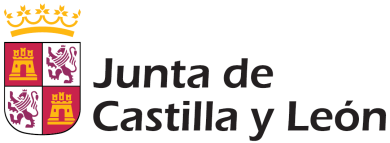 Consejería de Educación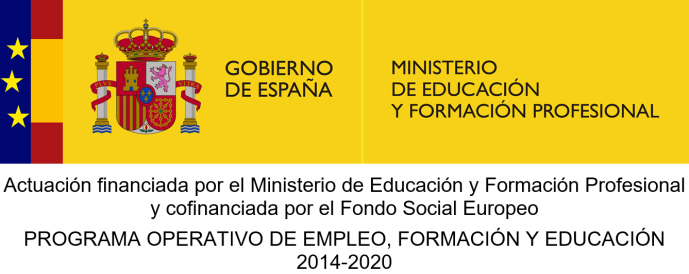 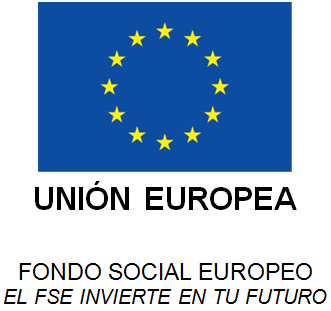 APELLIDOSNOMBRED.N.I. / N.I.E DOCUMENTACIÓN QUE SE ACOMPAÑA: Modelo 046, debidamente cumplimentado y justificación bancaria del pago.Sólo en el caso de acogerse a la exención o bonificación de la tasa, debe presentar:      Datos de la declaración de la renta del año 2019, base imponible total, modalidad de              tributación y mínimo personal y familiar. Y la documentación justificativa de encontrarse en situación de:      Desempleo.      Pertenencia a familia numerosa de categoría general/especial.      Discapacidad igual o superior al 33%.INFORMACIÓN BÁSICA SOBRE PROTECCIÓN DE DATOSINFORMACIÓN BÁSICA SOBRE PROTECCIÓN DE DATOSResponsableDirección General de Formación Profesional, Régimen Especial y Equidad EducativaFinalidadGestionar los procedimientos de reconocimiento de competencias profesionales de la Comunidad de Castilla y LeónLegitimaciónCumplimiento de una misión realizada en interés público o en el ejercicio de poderes públicosDestinatariosNo se cederán datos a terceros, salvo obligación legalDerechosAcceder, rectificar y suprimir los datos, así como otros derechos recogidos en la información adicionalInformación adicionalPuede consultar la información adicional y detallada sobre protección de datos en la Sede Electrónica (https://www.tramitacastillayleon.jcyl.es) y en la web temática de Aprendizaje a lo Largo de la Vida del Portal de Educación de la Junta de Castilla y León (https://www.educa.jcyl.es/adultos)